 LANÇAMENTO DE NOVO PRODUTO 
MODELO DE LISTA DE VERIFICAÇÃO DE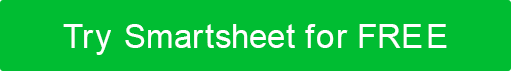 TÍTULO DA TAREFADESCRIÇÃO DA TAREFA 
DESCRIÇÃO DA TAREFA 
PROPRIETÁRIO DESIGNADODUEDATOSTATUS DA TAREFAANÁLISE DE MERCADOAvaliar o potencial e o valor do mercadoAvaliar o potencial e o valor do mercadoNão ComeçouANÁLISE DE MERCADORealize uma análise de concorrentesRealize uma análise de concorrentesEm andamentoANÁLISE DE MERCADODefinir o público-alvoDefinir o público-alvoCompletarANÁLISE DE MERCADOTarefa 4Tarefa 4Em esperaANÁLISE DE MERCADOTarefa 5Tarefa 5AtrasadoPERSONAS DO PÚBLICOPERSONAS DO PÚBLICOCriar pesquisas de clientesRevisão de necessidadesPERSONAS DO PÚBLICOPERSONAS DO PÚBLICORealizar entrevistas por telefone e presenciaisPERSONAS DO PÚBLICOPERSONAS DO PÚBLICOColetar dados de análises web e sociaisPERSONAS DO PÚBLICOPERSONAS DO PÚBLICOTarefa 4PERSONAS DO PÚBLICOPERSONAS DO PÚBLICOTarefa 5PREÇOS DO PRODUTOPREÇOS DO PRODUTODelineando metas de negóciosPREÇOS DO PRODUTOPREÇOS DO PRODUTOAnalisar preços de concorrentesPREÇOS DO PRODUTOPREÇOS DO PRODUTODeterminar custosPREÇOS DO PRODUTOPREÇOS DO PRODUTOTarefa 4PREÇOS DO PRODUTOPREÇOS DO PRODUTOTarefa 5POSICIONAMENTO DE MERCADOPOSICIONAMENTO DE MERCADODefina sua proposta de valor únicaPOSICIONAMENTO DE MERCADOPOSICIONAMENTO DE MERCADOCriar declaração de posicionamentoPOSICIONAMENTO DE MERCADOPOSICIONAMENTO DE MERCADOFinalizar a estrutura de mensagensPOSICIONAMENTO DE MERCADOPOSICIONAMENTO DE MERCADOTarefa 4POSICIONAMENTO DE MERCADOPOSICIONAMENTO DE MERCADOTarefa 5ESTRATÉGIA DE IR AO MERCADOESTRATÉGIA DE IR AO MERCADODefinir estratégia de vendasESTRATÉGIA DE IR AO MERCADOESTRATÉGIA DE IR AO MERCADOCriar plano de marketingESTRATÉGIA DE IR AO MERCADOESTRATÉGIA DE IR AO MERCADOModelo GTM completoESTRATÉGIA DE IR AO MERCADOESTRATÉGIA DE IR AO MERCADOTarefa 4ESTRATÉGIA DE IR AO MERCADOESTRATÉGIA DE IR AO MERCADOTarefa 5HABILITAÇÃO DE VENDASDesenvolver conteúdo de treinamentoHABILITAÇÃO DE VENDASRealizar sessões de treinamentoHABILITAÇÃO DE VENDASCrie modelos de e-mailHABILITAÇÃO DE VENDASTarefa 4HABILITAÇÃO DE VENDASTarefa 5COMUNICAÇÕES INTERNASCriar plano de comunicaçãoCOMUNICAÇÕES INTERNASCriar localização de armazenamento compartilhadaCOMUNICAÇÕES INTERNASColetar feedbackCOMUNICAÇÕES INTERNASTarefa 4COMUNICAÇÕES INTERNASTarefa 5LANÇAMENTO EXTERNOComplete um plano de crise antes do lançamentoLANÇAMENTO EXTERNOSiga o plano de marketingLANÇAMENTO EXTERNOInforme as partes interessadas sobre quaisquer problemasLANÇAMENTO EXTERNOTarefa 4LANÇAMENTO EXTERNOTarefa 5MÉTRICASMonitorar o desempenho dos canais de marketingMÉTRICASDeterminar o custo por aquisição por canalMÉTRICASAvaliar análises de sites e clientesMÉTRICASTarefa 4MÉTRICASTarefa 5FEEDBACK PÓS-LANÇAMENTODistribua pesquisa de clientes pós-lançamentoFEEDBACK PÓS-LANÇAMENTOEntrevistas completas de vitória/perdaFEEDBACK PÓS-LANÇAMENTORealize uma revisão pós-lançamentoFEEDBACK PÓS-LANÇAMENTOTarefa 4FEEDBACK PÓS-LANÇAMENTOTarefa 5DISCLAIMERQuaisquer artigos, modelos ou informações fornecidas pelo Smartsheet no site são apenas para referência. Embora nos esforcemos para manter as informações atualizadas e corretas, não fazemos representações ou garantias de qualquer tipo, expressas ou implícitas, sobre a completude, precisão, confiabilidade, adequação ou disponibilidade em relação ao site ou às informações, artigos, modelos ou gráficos relacionados contidos no site. Qualquer dependência que você colocar em tais informações é, portanto, estritamente por sua conta e risco.